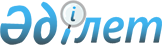 "2018-2020 жылдарға арналған Глубокое ауданының кенттер мен ауылдық округтер бюджеттері туралы" Глубокое аудандық мәслихатының 2017 жылғы 29 желтоқсандағы № 19/2-VІ шешіміне өзгерістер енгізу туралы
					
			Мерзімі біткен
			
			
		
					Шығыс Қазақстан облысы Глубокое аудандық мәслихатының 2018 жылғы 26 қарашадағы № 26/3-VI шешімі. Шығыс Қазақстан облысы Әділет департаментінің Глубокое аудандық Әділет басқармасында 2018 жылғы 10 желтоқсанда № 5-9-187 болып тіркелді. Қолданылу мерзімінің аяқталуына байланысты тоқтатылды
      РҚАО-ның ескертпесі.
      Құжаттың мәтінінде түпнұсқаның пунктуациясы мен орфографиясы сақталған.
      Қазақстан Республикасының 2008 жылғы 4 желтоқсандағы Бюджет кодексінің 109-1 - бабының 4 - тармағына, "Қазақстан Республикасындағы жергілікті мемлекеттік басқару және өзін-өзі басқару туралы" Қазақстан Республикасы 2001 жылғы 23 қаңтардағы Заңының 6 - бабы 1 - тармағының 1) тармақшасына сәйкес, Глубокое аудандық мәслихаты ШЕШІМ ҚАБЫЛДАДЫ:
      1. "2018-2020 жылдарға арналған Глубокое ауданының кенттер мен ауылдық округтер бюджеттері туралы" Глубокое аудандық мәслихатының 2017 жылғы 29 желтоқсандағы № 19/2-VІ шешіміне (Нормативтік құқықтық актілерді мемлекеттік тіркеу тізілімінде № 5438 болып тіркелген, Қазақстан Республикасының нормативтік құқықтық актілер Эталондық бақылау банкінде 2018 жылы 22 қаңтарда электрондық түрде жарияланған) келесі өзгерістер енгізілсін: 
      1-тармақтың 1) және 2) тармақшалары келесі редакцияда жазылсын:
       "1) кірістер – 19084,1 мың теңге, оның ішінде:
      салықтық түсімдер – 3794 мың теңге;
      салықтық емес түсімдер – 1000 мың теңге;
      негізгі капиталды сатудан түсетін түсімдер – 0 мың теңге;
      трансферттер түсімі – 14290,1 мың теңге;
      2) шығындар – 19084,1 мың теңге;";
      4-тармақтың 1) және 2) тармақшалары келесі редакцияда жазылсын:
      "1) кірістер – 94400 мың теңге, оның ішінде:
      салықтық түсімдер – 37842,1 мың теңге;
      салықтық емес түсімдер – 16577,8 мың теңге;
      негізгі капиталды сатудан түсетін түсімдер – 0 мың теңге;
      трансферттер түсімі – 39980,1 мың теңге;
      2) шығындар – 94400 мың теңге;";
      7-тармақтың 1) және 2) тармақшалары келесі редакцияда жазылсын:
      "1) кірістер – 21993 мың теңге, оның ішінде:
      салықтық түсімдер – 9116 мың теңге;
      салықтық емес түсімдер – 1260,9 мың теңге;
      негізгі капиталды сатудан түсетін түсімдер – 0 мың теңге;
      трансферттер түсімі – 11616,1 мың теңге;
      2) шығындар – 21993 мың теңге;";
      10-тармақтың 1) және 2) тармақшалары келесі редакцияда жазылсын:
      "1) кірістер – 21870,5 мың теңге, оның ішінде:
      салықтық түсімдер – 8722 мың теңге;
      салықтық емес түсімдер – 1596,4 мың теңге;
      негізгі капиталды сатудан түсетін түсімдер – 0 мың теңге;
      трансферттер түсімі – 11552,1 мың теңге;
      2) шығындар – 21870,5 мың теңге;";
      13-тармақтың 1) және 2) тармақшалары келесі редакцияда жазылсын:
      "1) кірістер – 106509,9 мың теңге, оның ішінде:
      салықтық түсімдер – 48527 мың теңге;
      салықтық емес түсімдер – 6410,8 мың теңге;
      негізгі капиталды сатудан түсетін түсімдер – 0 мың теңге;
      трансферттер түсімі – 51572,1 мың теңге;
      2) шығындар – 106509,9 мың теңге;";
      16-тармақтың 1) және 2) тармақшалары келесі редакцияда жазылсын:
      "1) кірістер – 36311,4 мың теңге, оның ішінде:
      салықтық түсімдер – 21347 мың теңге;
      салықтық емес түсімдер – 3973,3 мың теңге;
      негізгі капиталды сатудан түсетін түсімдер – 0 мың теңге;
      трансферттер түсімі – 10991,1 мың теңге;
      2) шығындар – 36311,4 мың теңге;";
      19-тармақтың 1) және 2) тармақшалары келесі редакцияда жазылсын:
      "1) кірістер – 24961,6 мың теңге, оның ішінде:
      салықтық түсімдер – 8663 мың теңге;
      салықтық емес түсімдер – 2217,5 мың теңге;
      негізгі капиталды сатудан түсетін түсімдер – 0 мың теңге;
      трансферттер түсімі – 14081,1 мың теңге;
      2) шығындар – 24961,6 мың теңге;";
      22-тармақтың 1) және 2) тармақшалары келесі редакцияда жазылсын:
      "1) кірістер – 27130,7 мың теңге, оның ішінде:
      салықтық түсімдер – 14689 мың теңге;
      салықтық емес түсімдер – 2020,6 мың теңге;
      негізгі капиталды сатудан түсетін түсімдер – 0 мың теңге;
      трансферттер түсімі – 10421,1 мың теңге;
      2) шығындар – 27130,7 мың теңге;";
      25-тармақтың 1) және 2) тармақшалары келесі редакцияда жазылсын:
      "1) кірістер – 30934,5 мың теңге, оның ішінде:
      салықтық түсімдер – 13590 мың теңге;
      салықтық емес түсімдер – 6483,4 мың теңге;
      негізгі капиталды сатудан түсетін түсімдер – 0 мың теңге;
      трансферттер түсімі – 10861,1 мың теңге;
      2) шығындар – 30934,5 мың теңге;";
      28-тармақтың 1) және 2) тармақшалары келесі редакцияда жазылсын:
      "1) кірістер – 23612,2 мың теңге, оның ішінде:
      салықтық түсімдер – 8932 мың теңге;
      салықтық емес түсімдер – 1755,1 мың теңге;
      негізгі капиталды сатудан түсетін түсімдер – 0 мың теңге;
      трансферттер түсімі – 12925,1 мың теңге;
      2) шығындар – 23612,2 мың теңге;";
      31-тармақтың 1) және 2) тармақшалары келесі редакцияда жазылсын:
      "1) кірістер – 22443,3 мың теңге, оның ішінде:
      салықтық түсімдер – 6103 мың теңге;
      салықтық емес түсімдер – 1695,2 мың теңге;
      негізгі капиталды сатудан түсетін түсімдер – 0 мың теңге;
      трансферттер түсімі – 14645,1 мың теңге;
      2) шығындар – 22443,3 мың теңге;";
      34-тармақтың 1) және 2) тармақшалары келесі редакцияда жазылсын:
      "1) кірістер – 26426,5 мың теңге, оның ішінде:
      салықтық түсімдер – 12555 мың теңге;
      салықтық емес түсімдер – 2431,3 мың теңге;
      негізгі капиталды сатудан түсетін түсімдер – 0 мың теңге;
      трансферттер түсімі – 11440,2 мың теңге;
      2) шығындар – 26426,5 мың теңге;";
      37-тармақ келесі редакцияда жазылсын: 
      37-тармақтың 1) және 2) тармақшалары келесі редакцияда жазылсын:
      "1) кірістер – 26180,1 мың теңге, оның ішінде:
      салықтық түсімдер – 9676 мың теңге;
      салықтық емес түсімдер – 1500 мың теңге;
      негізгі капиталды сатудан түсетін түсімдер – 0 мың теңге;
      трансферттер түсімі – 15004,1 мың теңге;
      2) шығындар – 26180,1 мың теңге;";
      1, 4, 7, 10, 13, 16, 19, 22, 25, 28, 31, 34, 37 қосымшалар осы шешімнің 1, 2, 3, 4, 5, 6, 7, 8, 9, 10, 11, 12, 13 қосымшаларына сәйкес келесі редакцияда жазылсын.
      2. Осы шешім 2018 жылдың 1 қаңтарынан бастап қолданысқа енгізіледі.  2018 жылға арналған Глубокое ауданы Алтайский кентінің бюджеті 2018 жылға арналған Глубокое ауданы Белоусовка кентінің бюджеті 2018 жылға арналған Глубокое ауданы Бобровка ауылдық округінің бюджеті 2018 жылға арналған Глубокое ауданы Верхнеберезовский кентінің бюджеті 2018 жылға арналған Глубокое ауданы Глубокое кентінің бюджеті 2018 жылға арналған Глубокое ауданы Киров ауылдық округінің бюджеті 2018 жылға арналған Глубокое ауданы Кожохово ауылдық округінің бюджеті 2018 жылға арналған Глубокое ауданы Краснояр ауылдық округінің бюджеті 2018 жылға арналған Глубокое ауданы Опытное поле ауылдық округінің бюджеті 2018 жылға арналған Глубокое ауданы Секисовка ауылдық округінің бюджеті 2018 жылға арналған Глубокое ауданы Ушанов ауылдық округінің бюджеті 2018 жылға арналған Глубокое ауданы Фрунзе ауылдық округінің бюджеті 2018 жылға арналған Глубокое ауданы Черемшанка ауылдық округінің бюджеті
					© 2012. Қазақстан Республикасы Әділет министрлігінің «Қазақстан Республикасының Заңнама және құқықтық ақпарат институты» ШЖҚ РМК
				
      Сессия төрағасы

В. Бородина

      Глубокое аудандық мәслихатының хатшысы

А. Баймульдинов
Глубокое 
аудандық мәслихатының 
2018 жылғы 26 қарашадағы 
№ 26/3-VІ шешіміне 1 қосымшаГлубокое 
аудандық мәслихатының 
2017 жылғы 29 желтоқсандағы 
№ 19/2-VІ шешіміне 1 қосымша
Санаты
Санаты
Санаты
Санаты
Сомасы, мың теңге
Сыныбы
Сыныбы
Сыныбы
Сомасы, мың теңге
Ішкі сыныбы
Ішкі сыныбы
Сомасы, мың теңге
Атауы
Сомасы, мың теңге 1 2 3 4 5
I. Кірістер
19084,1
Меншікті кірістер
4794
1
Салықтық түсімдер
3794
01
Табыс салығы
688
2
Жеке табыс салығы
688
04
Меншікке салынатын салықтар
3106
1
Мүлікке салынатын салықтар
70
3
Жер салығы
326
4
Көлік құралдарына салынатын салықтар
2710
2
Салықтық емес түсімдер
1000
06
Басқа да салықтық емес түсімдер
1000
1
Басқа да салықтық емес түсімдер
1000
4
Трансферттер түсімі
14290,1
02
Мемлекеттік басқарудың жоғары тұрған органдарынан түсетін трансферттер
14290,1
3
Аудандардың (облыстық маңызы бар қаланың) бюджетінен трансферттер
14290,1
Функционалдық топ
Функционалдық топ
Функционалдық топ
Функционалдық топ
Функционалдық топ
Сомасы, мың теңге
Функционалдық кіші топ
Функционалдық кіші топ
Функционалдық кіші топ
Функционалдық кіші топ
Сомасы, мың теңге
Бағдарлама әкімшісі
Бағдарлама әкімшісі
Бағдарлама әкімшісі
Сомасы, мың теңге
Бағдарлама
Бағдарлама
Сомасы, мың теңге
Атауы
Сомасы, мың теңге 1 2 3 4 5 6
II. Шығындар
19084,1
01
Жалпы сипаттағы мемлекеттік қызметтер
16073,9
1
Мемлекеттiк басқарудың жалпы функцияларын орындайтын өкiлдi, атқарушы және басқа органдар
16073,9
124
Аудандық маңызы бар қала, ауыл, кент, ауылдық округ әкімінің аппараты
16073,9
001
Аудандық маңызы бар қала, ауыл, кент, ауылдық округ әкімінің қызметін қамтамасыз ету жөніндегі қызметтер
15553,9
022
Мемлекеттік органның күрделі шығыстары
520
07
Тұрғын үй-коммуналдық шаруашылық
960
3
Елді мекендерді көркейту
960
124
Аудандық маңызы бар қала, ауыл, кент, ауылдық округ әкімінің аппараты
960
008
Елді мекендердегі көшелерді жарықтандыру
353
009
Елді мекендердің санитариясын қамтамасыз ету
402
011
Елді мекендерді абаттандыру және көгалдандыру 
205
12
Көлік және коммуникация
770,2
1
Автомобиль көлігі
770,2
124
Аудандық маңызы бар қала, ауыл, кент, ауылдық округ әкімінің аппараты
770,2
013
Аудандық маңызы бар қалаларда, ауылдарда, кенттерде, ауылдық округтарда автомобиль жолдарының жұмыс істеуін қамтамасыз ету 
770,2
13
Басқалар
1280
9
Басқалар
1280
124
Аудандық маңызы бар қала, ауыл, кент, ауылдық округ әкімінің аппараты
1280
040
Өңірлерді дамытудың 2020 жылға дейінгі бағдарламасы шеңберінде өңірлерді экономикалық дамытуға жәрдемдесу жөніндегі шараларды іске асыруда ауылдық округтарды жайластыру мәселелерін шешу үшін іс-шараларды іске асыру
1280
III. Таза бюджеттік кредиттеу
0
IV. Қаржы активтерімен операциялар бойынша сальдо
0
Қаржы активтерін сатып алу
0
Мемлекеттің қаржы активтерін сатудан түсетін түсімдер
0
V. Бюджет тапшылығы (профициті) 
0
VI. Бюджет тапшылығын қаржыландыру (профицитін пайдалану) 
0
Қарыздар түсімі
0
Қарыздарды өтеу
0
8
Бюджет қаражатының пайдаланылатын қалдықтары
0Глубокое 
аудандық мәслихатының 
2018 жылғы 26 қарашадағы 
№ 26/3-VІ шешіміне 2 қосымшаГлубокое 
аудандық мәслихатының 
2017 жылғы 29 желтоқсандағы 
№ 19/2-VІ шешіміне 4 қосымша
Санаты
Санаты
Санаты
Санаты
Сомасы, мың теңге
Сыныбы
Сыныбы
Сыныбы
Сомасы, мың теңге
Ішкі сыныбы
Ішкі сыныбы
Сомасы, мың теңге
Атауы
Сомасы, мың теңге 1 2 3 4 5
I. Кірістер
94400
Меншікті кірістер
54419,9
1
Салықтық түсімдер
37842,1
01
Табыс салығы
13862
2
Жеке табыс салығы
13862
04
Меншікке салынатын салықтар
23980,1
1
Мүлікке салынатын салықтар
528
3
Жер салығы
1022
4
Көлік құралдарына салынатын салықтар
22430,1
2
Салықтық емес түсімдер
16577,8
06
Басқа да салықтық емес түсімдер
16577,8
1
Басқа да салықтық емес түсімдер
16577,8
4
Трансферттер түсімі
39980,1
02
Мемлекеттік басқарудың жоғары тұрған органдарынан түсетін трансферттер
39980,1
3
Аудандардың (облыстық маңызы бар қаланың) бюджетінен трансферттер
39980,1
Функционалдық топ
Функционалдық топ
Функционалдық топ
Функционалдық топ
Функционалдық топ
Сомасы, мың теңге
Функционалдық кіші топ
Функционалдық кіші топ
Функционалдық кіші топ
Функционалдық кіші топ
Сомасы, мың теңге
Бағдарлама әкімшісі
Бағдарлама әкімшісі
Бағдарлама әкімшісі
Сомасы, мың теңге
Бағдарлама
Бағдарлама
Сомасы, мың теңге
Атауы
Сомасы, мың теңге 1 2 3 4 5 6
II. Шығындар
94400
01
Жалпы сипаттағы мемлекеттік қызметтер
24831,1
1
Мемлекеттiк басқарудың жалпы функцияларын орындайтын өкiлдi, атқарушы және басқа органдар
24831,1
124
Аудандық маңызы бар қала, ауыл, кент, ауылдық округ әкімінің аппараты
24831,1
001
Аудандық маңызы бар қала, ауыл, кент, ауылдық округ әкімінің қызметін қамтамасыз ету жөніндегі қызметтер
23756,1
022
Мемлекеттік органның күрделі шығыстары
1075
07
Тұрғын үй-коммуналдық шаруашылық
18631
3
Елді мекендерді көркейту
18631
124
Аудандық маңызы бар қала, ауыл, кент, ауылдық округ әкімінің аппараты
18631
008
Елді мекендердегі көшелерді жарықтандыру
7802
009
Елді мекендердің санитариясын қамтамасыз ету
2100
011
Елді мекендерді абаттандыру және көгалдандыру
8729
12
Көлік және коммуникация
40142,7
1
Автомобиль көлігі
40142,7
124
Аудандық маңызы бар қала, ауыл, кент, ауылдық округ әкімінің аппараты
40142,7
013
Аудандық маңызы бар қалаларда, ауылдарда, кенттерде, ауылдық округтарда автомобиль жолдарының жұмыс істеуін қамтамасыз ету 
40142,7
13
Басқалар
10795,2
9
Басқалар
10795,2
124
Аудандық маңызы бар қала, ауыл, кент, ауылдық округ әкімінің аппараты
10795,2
040
Өңірлерді дамытудың 2020 жылға дейінгі бағдарламасы шеңберінде өңірлерді экономикалық дамытуға жәрдемдесу жөніндегі шараларды іске асыруда ауылдық округтарды жайластыру мәселелерін шешу үшін іс-шараларды іске асыру
10795,2
III. Таза бюджеттік кредиттеу
0
IV. Қаржы активтерімен операциялар бойынша сальдо
0
Қаржы активтерін сатып алу
0
Мемлекеттің қаржы активтерін сатудан түсетін түсімдер
0
V. Бюджет тапшылығы (профициті) 
0
VI. Бюджет тапшылығын қаржыландыру (профицитін пайдалану) 
0
Қарыздар түсімі
0
Қарыздарды өтеу
0
8
Бюджет қаражатының пайдаланылатын қалдықтары
0Глубокое 
аудандық мәслихатының 
2018 жылғы 26 қарашадағы 
№ 26/3-VІ шешіміне 3 қосымшаГлубокое 
аудандық мәслихатының 
2017 жылғы 29 желтоқсандағы 
№ 19/2-VІ шешіміне 7 қосымша
Санаты
Санаты
Санаты
Санаты
Сомасы, мың теңге
Сыныбы
Сыныбы
Сыныбы
Сомасы, мың теңге
Ішкі сыныбы
Ішкі сыныбы
Сомасы, мың теңге
Атауы
Сомасы, мың теңге 1 2 3 4 5
I. Кірістер
21993
Меншікті кірістер
10376,9
1
Салықтық түсімдер
9116
01
Табыс салығы
1000
2
Жеке табыс салығы
1000
04
Меншікке салынатын салықтар
8116
1
Мүлікке салынатын салықтар
280
3
Жер салығы
2082
4
Көлік құралдарына салынатын салықтар
5754
2
Салықтық емес түсімдер
1260,9
06
Басқа да салықтық емес түсімдер
1260,9
1
Басқа да салықтық емес түсімдер
1260,9
4
Трансферттер түсімі
11616,1
02
Мемлекеттік басқарудың жоғары тұрған органдарынан түсетін трансферттер
11616,1
3
Аудандардың (облыстық маңызы бар қаланың) бюджетінен трансферттер
11616,1
Функционалдық топ
Функционалдық топ
Функционалдық топ
Функционалдық топ
Функционалдық топ
Сомасы, мың теңге
Функционалдық кіші топ
Функционалдық кіші топ
Функционалдық кіші топ
Функционалдық кіші топ
Сомасы, мың теңге
Бағдарлама әкімшісі
Бағдарлама әкімшісі
Бағдарлама әкімшісі
Сомасы, мың теңге
Бағдарлама
Бағдарлама
Сомасы, мың теңге
Атауы
Сомасы, мың теңге 1 2 3 4 5 6
II. Шығындар
21993
01
Жалпы сипаттағы мемлекеттік қызметтер
17210
1
Мемлекеттiк басқарудың жалпы функцияларын орындайтын өкiлдi, атқарушы және басқа органдар
17210
124
Аудандық маңызы бар қала, ауыл, кент, ауылдық округ әкімінің аппараты
17210
001
Аудандық маңызы бар қала, ауыл, кент, ауылдық округ әкімінің қызметін қамтамасыз ету жөніндегі қызметтер
16737
022
Мемлекеттік органның күрделі шығыстары
473
07
Тұрғын үй-коммуналдық шаруашылық
1503
3
Елді мекендерді көркейту
1503
124
Аудандық маңызы бар қала, ауыл, кент, ауылдық округ әкімінің аппараты
1503
008
Елді мекендердегі көшелерді жарықтандыру
920
009
Елді мекендердің санитариясын қамтамасыз ету
253
011
Елді мекендерді абаттандыру және көгалдандыру
330
12
Көлік және коммуникация
1380
1
Автомобиль көлігі
1380
124
Аудандық маңызы бар қала, ауыл, кент, ауылдық округ әкімінің аппараты
1380
013
Аудандық маңызы бар қалаларда, ауылдарда, кенттерде, ауылдық округтарда автомобиль жолдарының жұмыс істеуін қамтамасыз ету 
1380
13
Басқалар
1900
9
Басқалар
1900
124
Аудандық маңызы бар қала, ауыл, кент, ауылдық округ әкімінің аппараты
1900
040
Өңірлерді дамытудың 2020 жылға дейінгі бағдарламасы шеңберінде өңірлерді экономикалық дамытуға жәрдемдесу жөніндегі шараларды іске асыруда ауылдық округтарды жайластыру мәселелерін шешу үшін іс-шараларды іске асыру
1900
III. Таза бюджеттік кредиттеу
0
IV. Қаржы активтерімен операциялар бойынша сальдо
0
Қаржы активтерін сатып алу
0
Мемлекеттің қаржы активтерін сатудан түсетін түсімдер
0
V. Бюджет тапшылығы (профициті) 
0
VI. Бюджет тапшылығын қаржыландыру (профицитін пайдалану) 
0
Қарыздар түсімі
0
Қарыздарды өтеу
0
8
Бюджет қаражатының пайдаланылатын қалдықтары
0Глубокое 
аудандық мәслихатының 
2018 жылғы 26 қарашадағы 
№ 26/3-VІ шешіміне 4 қосымшаГлубокое 
аудандық мәслихатының 
2017 жылғы 29 желтоқсандағы 
№ 19/2-VІ шешіміне 10 қосымша
Санаты
Санаты
Санаты
Санаты
Сомасы, мың теңге
Сыныбы 
Сыныбы 
Сыныбы 
Сомасы, мың теңге
Ішкі сыныбы
Ішкі сыныбы
Сомасы, мың теңге
Атауы
Сомасы, мың теңге 1 2 3 4 5
I. Кірістер
21870,5
Меншікті кірістер
10318,4
1
Салықтық түсімдер
8722
01
Табыс салығы
3112
2
Жеке табыс салығы
3112
04
Меншікке салынатын салықтар
5610
1
Мүлікке салынатын салықтар
52
3
Жер салығы
758
4
Көлік құралдарына салынатын салықтар
4800
2
Салықтық емес түсімдер
1596,4
06
Басқа да салықтық емес түсімдер
1596,4
1
Басқа да салықтық емес түсімдер
1596,4
4
Трансферттер түсімі
11552,1
02
Мемлекеттік басқарудың жоғары тұрған органдарынан түсетін трансферттер
11552,1
3
Аудандардың (облыстық маңызы бар қаланың) бюджетінен трансферттер
11552,1
Функционалдық топ
Функционалдық топ
Функционалдық топ
Функционалдық топ
Функционалдық топ
Сомасы, мың теңге
Функционалдық кіші топ
Функционалдық кіші топ
Функционалдық кіші топ
Функционалдық кіші топ
Сомасы, мың теңге
Бағдарлама әкімшісі
Бағдарлама әкімшісі
Бағдарлама әкімшісі
Сомасы, мың теңге
Бағдарлама 
Бағдарлама 
Сомасы, мың теңге
Атауы
Сомасы, мың теңге 1 2 3 4 5 6
II. Шығындар
21870,5
01
Жалпы сипаттағы мемлекеттік қызметтер
17689,3
1
Мемлекеттiк басқарудың жалпы функцияларын орындайтын өкiлдi, атқарушы және басқа органдар
17689,3
124
Аудандық маңызы бар қала, ауыл, кент, ауылдық округ әкімінің аппараты
17689,3
001
Аудандық маңызы бар қала, ауыл, кент, ауылдық округ әкімінің қызметін қамтамасыз ету жөніндегі қызметтер
17489,3
022
Мемлекеттік органның күрделі шығыстары
200
07
Тұрғын үй-коммуналдық шаруашылық
2240,3
3
Елді мекендерді көркейту
2240,3
124
Аудандық маңызы бар қала, ауыл, кент, ауылдық округ әкімінің аппараты
2240,3
008
Елді мекендердегі көшелерді жарықтандыру
185
009
Елді мекендердің санитариясын қамтамасыз ету
678,3
011
Елді мекендерді абаттандыру және көгалдандыру 
1377
12
Көлік және коммуникация
1104,4
1
Автомобиль көлігі
1104,4
124
Аудандық маңызы бар қала, ауыл, кент, ауылдық округ әкімінің аппараты
1104,4
013
Аудандық маңызы бар қалаларда, ауылдарда, кенттерде, ауылдық округтарда автомобиль жолдарының жұмыс істеуін қамтамасыз ету 
1104,4
13
Басқалар
836,5
9
Басқалар
836,5
124
Аудандық маңызы бар қала, ауыл, кент, ауылдық округ әкімінің аппараты
836,5
040
Өңірлерді дамытудың 2020 жылға дейінгі бағдарламасы шеңберінде өңірлерді экономикалық дамытуға жәрдемдесу жөніндегі шараларды іске асыруда ауылдық округтарды жайластыру мәселелерін шешу үшін іс-шараларды іске асыру
836,5
III. Таза бюджеттік кредиттеу
0
IV. Қаржы активтерімен операциялар бойынша сальдо
0
Қаржы активтерін сатып алу
0
Мемлекеттің қаржы активтерін сатудан түсетін түсімдер
0
V. Бюджет тапшылығы (профициті) 
0
VI. Бюджет тапшылығын қаржыландыру (профицитін пайдалану) 
0
Қарыздар түсімі
0
Қарыздарды өтеу
0
8
Бюджет қаражатының пайдаланылатын қалдықтары
0Глубокое 
аудандық мәслихатының 
2018 жылғы 26 қарашадағы 
№ 26/3-VІ шешіміне 5 қосымшаГлубокое 
аудандық мәслихатының 
2017 жылғы 29 желтоқсандағы 
№ 19/2-VІ шешіміне 13 қосымша
Санаты
Санаты
Санаты
Санаты
Сомасы, мың теңге
Сыныбы 
Сыныбы 
Сыныбы 
Сомасы, мың теңге
Ішкі сыныбы
Ішкі сыныбы
Сомасы, мың теңге
Атауы
Сомасы, мың теңге 1 2 3 4 5
I. Кірістер
106509,9
Меншікті кірістер
54937,8
1
Салықтық түсімдер
48527
01
Табыс салығы
21748
2
Жеке табыс салығы
21748
04
Меншікке салынатын салықтар
26779
1
Мүлікке салынатын салықтар
497
3
Жер салығы
2900
4
Көлік құралдарына салынатын салықтар
23382
2
Салықтық емес түсімдер
6410,8
06
Басқа да салықтық емес түсімдер
6410,8
1
Басқа да салықтық емес түсімдер
6410,8
4
Трансферттер түсімі
51572,1
02
Мемлекеттік басқарудың жоғары тұрған органдарынан түсетін трансферттер
51572,1
3
Аудандардың (облыстық маңызы бар қаланың) бюджетінен трансферттер
51572,1
Функционалдық топ
Функционалдық топ
Функционалдық топ
Функционалдық топ
Функционалдық топ
Сомасы, мың теңге
Функционалдық кіші топ
Функционалдық кіші топ
Функционалдық кіші топ
Функционалдық кіші топ
Сомасы, мың теңге
Бағдарлама әкімшісі
Бағдарлама әкімшісі
Бағдарлама әкімшісі
Сомасы, мың теңге
Бағдарлама 
Бағдарлама 
Сомасы, мың теңге
Атауы
Сомасы, мың теңге 1 2 3 4 5 6
II. Шығындар
106509,9
01
Жалпы сипаттағы мемлекеттік қызметтер
25888,3
1
Мемлекеттiк басқарудың жалпы функцияларын орындайтын өкiлдi, атқарушы және басқа органдар
25888,3
124
Аудандық маңызы бар қала, ауыл, кент, ауылдық округ әкімінің аппараты
25888,3
001
Аудандық маңызы бар қала, ауыл, кент, ауылдық округ әкімінің қызметін қамтамасыз ету жөніндегі қызметтер
24957,3
022
Мемлекеттік органның күрделі шығыстары
931
07
Тұрғын үй-коммуналдық шаруашылық
21635
3
Елді мекендерді көркейту
21635
124
Аудандық маңызы бар қала, ауыл, кент, ауылдық округ әкімінің аппараты
21635
008
Елді мекендердегі көшелерді жарықтандыру
4044
009
Елді мекендердің санитариясын қамтамасыз ету
1695
010
Жерлеу орындарын күтіп-ұстау және туысы жоқ адамдарды жерлеу
1292
011
Елді мекендерді абаттандыру және көгалдандыру 
14604
12
Көлік және коммуникация
47986,6
1
Автомобиль көлігі
47986,6
124
Аудандық маңызы бар қала, ауыл, кент, ауылдық округ әкімінің аппараты
47986,6
013
Аудандық маңызы бар қалаларда, ауылдарда, кенттерде, ауылдық округтарда автомобиль жолдарының жұмыс істеуін қамтамасыз ету 
47986,6
13
Басқалар
11000
9
Басқалар
11000
124
Аудандық маңызы бар қала, ауыл, кент, ауылдық округ әкімінің аппараты
11000
040
Өңірлерді дамытудың 2020 жылға дейінгі бағдарламасы шеңберінде өңірлерді экономикалық дамытуға жәрдемдесу жөніндегі шараларды іске асыруда ауылдық округтарды жайластыру мәселелерін шешу үшін іс-шараларды іске асыру
11000
III. Таза бюджеттік кредиттеу
0
IV. Қаржы активтерімен операциялар бойынша сальдо
0
Қаржы активтерін сатып алу
0
Мемлекеттің қаржы активтерін сатудан түсетін түсімдер
0
V. Бюджет тапшылығы (профициті) 
0
VI. Бюджет тапшылығын қаржыландыру (профицитін пайдалану) 
0
Қарыздар түсімі
0
Қарыздарды өтеу
0
8
Бюджет қаражатының пайдаланылатын қалдықтары
0Глубокое 
аудандық мәслихатының 
2018 жылғы 26 қарашадағы 
№ 26/3-VІ шешіміне 6 қосымшаГлубокое 
аудандық мәслихатының 
2017 жылғы 29 желтоқсандағы 
№ 19/2-VІ шешіміне 16 қосымша
Санаты
Санаты
Санаты
Санаты
Сомасы, мың теңге
Сыныбы
Сыныбы
Сыныбы
Сомасы, мың теңге
Ішкі сыныбы
Ішкі сыныбы
Сомасы, мың теңге
Атауы
Сомасы, мың теңге 1 2 3 4 5
I. Кірістер
36311,4
Меншікті кірістер
25320,3
1
Салықтық түсімдер
21347
01
Табыс салығы
4029
2
Жеке табыс салығы
4029
04
Меншікке салынатын салықтар
17263
1
Мүлікке салынатын салықтар
296
3
Жер салығы
1857
4
Көлік құралдарына салынатын салықтар
15110
05
Тауарларға, жұмыстарға және қызметтерге салынатын iшкi салықтар
55
4
Кәсiпкерлiк және кәсiби қызметтi жүргiзгенi үшiн алынатын алымдар
55
2
Салықтық емес түсiмдер
3973,3
06
Басқа да салықтық емес түсімдер
3973,3
1
Басқа да салықтық емес түсімдер
3973,3
4
Трансферттер түсімі
10991,1
02
Мемлекеттік басқарудың жоғары тұрған органдарынан түсетін трансферттер
10991,1
3
Аудандардың (облыстық маңызы бар қаланың) бюджетінен трансферттер
10991,1
Функционалдық топ
Функционалдық топ
Функционалдық топ
Функционалдық топ
Функционалдық топ
Сомасы, мың теңге
Функционалдық кіші топ
Функционалдық кіші топ
Функционалдық кіші топ
Функционалдық кіші топ
Сомасы, мың теңге
Бағдарлама әкімшісі
Бағдарлама әкімшісі
Бағдарлама әкімшісі
Сомасы, мың теңге
Бағдарлама
Бағдарлама
Сомасы, мың теңге
Атауы
Сомасы, мың теңге 1 2 3 4 5 6
II. Шығындар
36311,4
01
Жалпы сипаттағы мемлекеттік қызметтер
23460,0
1
Мемлекеттiк басқарудың жалпы функцияларын орындайтын өкiлдi, атқарушы және басқа органдар
23460,0
124
Аудандық маңызы бар қала, ауыл, кент, ауылдық округ әкімінің аппараты
23460,0
001
Аудандық маңызы бар қала, ауыл, кент, ауылдық округ әкімінің қызметін қамтамасыз ету жөніндегі қызметтер
23260,0
022
Мемлекеттік органның күрделі шығыстары
200
07
Тұрғын үй-коммуналдық шаруашылық
6555
3
Елді мекендерді көркейту
6555
124
Аудандық маңызы бар қала, ауыл, кент, ауылдық округ әкімінің аппараты
6555
008
Елді мекендердегі көшелерді жарықтандыру
1235
009
Елді мекендердің санитариясын қамтамасыз ету
820
011
Елді мекендерді абаттандыру және көгалдандыру
4500
12
Көлік және коммуникация
1300
1
Автомобиль көлігі
1300
124
Аудандық маңызы бар қала, ауыл, кент, ауылдық округ әкімінің аппараты
1300
013
Аудандық маңызы бар қалаларда, ауылдарда, кенттерде, ауылдық округтарда автомобиль жолдарының жұмыс істеуін қамтамасыз ету 
1300
13
Басқалар
4996,4
9
Басқалар
4996,4
124
Аудандық маңызы бар қала, ауыл, кент, ауылдық округ әкімінің аппараты
4996,4
040
Өңірлерді дамытудың 2020 жылға дейінгі бағдарламасы шеңберінде өңірлерді экономикалық дамытуға жәрдемдесу жөніндегі шараларды іске асыруда ауылдық округтарды жайластыру мәселелерін шешу үшін іс-шараларды іске асыру
4996,4
III. Таза бюджеттік кредиттеу
0
IV. Қаржы активтерімен операциялар бойынша сальдо
0
Қаржы активтерін сатып алу
0
Мемлекеттің қаржы активтерін сатудан түсетін түсімдер
0
V. Бюджет тапшылығы (профициті) 
0
VI. Бюджет тапшылығын қаржыландыру (профицитін пайдалану) 
0
Қарыздар түсімі
0
Қарыздарды өтеу
0
8
Бюджет қаражатының пайдаланылатын қалдықтары
0Глубокое 
аудандық мәслихатының 
2018 жылғы 26 қарашадағы 
№ 26/3-VІ шешіміне 7 қосымшаГлубокое 
аудандық мәслихатының 
2017 жылғы 29 желтоқсандағы 
№ 19/2-VІ шешіміне 19 қосымша
Санаты
Санаты
Санаты
Санаты
Сомасы, мың теңге
Сыныбы
Сыныбы
Сыныбы
Сомасы, мың теңге
Ішкі сыныбы
Ішкі сыныбы
Сомасы, мың теңге
Атауы
Сомасы, мың теңге 1 2 3 4 5
I. Кірістер
24961,6
Меншікті кірістер
10880,5
1
Салықтық түсімдер
8663
01
Табыс салығы
1790
2
Жеке табыс салығы
1790
04
Меншікке салынатын салықтар
6873
1
Мүлікке салынатын салықтар
59
3
Жер салығы
807
4
Көлік құралдарына салынатын салықтар
6007
2
Салықтық емес түсiмдер
2217,5
06
Басқа да салықтық емес түсімдер
2217,5
1
Басқа да салықтық емес түсімдер
2217,5
4
Трансферттер түсімі
14081,1
02
Мемлекеттік басқарудың жоғары тұрған органдарынан түсетін трансферттер
14081,1
3
Аудандардың (облыстық маңызы бар қаланың) бюджетінен трансферттер
14081,1
Функционалдық топ
Функционалдық топ
Функционалдық топ
Функционалдық топ
Функционалдық топ
Сомасы, мың теңге
Функционалдық кіші топ
Функционалдық кіші топ
Функционалдық кіші топ
Функционалдық кіші топ
Сомасы, мың теңге
Бағдарлама әкімшісі
Бағдарлама әкімшісі
Бағдарлама әкімшісі
Сомасы, мың теңге
Бағдарлама
Бағдарлама
Сомасы, мың теңге
Атауы
Сомасы, мың теңге 1 2 3 4 5 6
II. Шығындар
24961,6
01
Жалпы сипаттағы мемлекеттік қызметтер
17791,2
1
Мемлекеттiк басқарудың жалпы функцияларын орындайтын өкiлдi, атқарушы және басқа органдар
17791,2
124
Аудандық маңызы бар қала, ауыл, кент, ауылдық округ әкімінің аппараты
17791,2
001
Аудандық маңызы бар қала, ауыл, кент, ауылдық округ әкімінің қызметін қамтамасыз ету жөніндегі қызметтер
17592,2
022
Мемлекеттік органның күрделі шығыстары
199
07
Тұрғын үй-коммуналдық шаруашылық
2411,3
3
Елді мекендерді көркейту
2411,3
124
Аудандық маңызы бар қала, ауыл, кент, ауылдық округ әкімінің аппараты
2411,3
008
Елді мекендердегі көшелерді жарықтандыру
522,3
009
Елді мекендердің санитариясын қамтамасыз ету
1731
011
Елді мекендерді абаттандыру және көгалдандыру
158
12
Көлік және коммуникация
2700
1
Автомобиль көлігі
2700
124
Аудандық маңызы бар қала, ауыл, кент, ауылдық округ әкімінің аппараты
2700
013
Аудандық маңызы бар қалаларда, ауылдарда, кенттерде, ауылдық округтарда автомобиль жолдарының жұмыс істеуін қамтамасыз ету 
2700
13
Басқалар
2059,1
9
Басқалар
2059,1
124
Аудандық маңызы бар қала, ауыл, кент, ауылдық округ әкімінің аппараты
2059,1
040
Өңірлерді дамытудың 2020 жылға дейінгі бағдарламасы шеңберінде өңірлерді экономикалық дамытуға жәрдемдесу жөніндегі шараларды іске асыруда ауылдық округтарды жайластыру мәселелерін шешу үшін іс-шараларды іске асыру
2059,1
III. Таза бюджеттік кредиттеу
0
IV. Қаржы активтерімен операциялар бойынша сальдо
0
Қаржы активтерін сатып алу
0
Мемлекеттің қаржы активтерін сатудан түсетін түсімдер
0
V. Бюджет тапшылығы (профициті) 
0
VI. Бюджет тапшылығын қаржыландыру (профицитін пайдалану) 
0
Қарыздар түсімі
0
Қарыздарды өтеу
0
8
Бюджет қаражатының пайдаланылатын қалдықтары
0Глубокое 
аудандық мәслихатының 
2018 жылғы 26 қарашадағы 
№ 26/3-VІ шешіміне 8 қосымшаГлубокое 
аудандық мәслихатының 
2017 жылғы 29 желтоқсандағы 
№ 19/2-VІ шешіміне 22 қосымша
Санаты
Санаты
Санаты
Санаты
Сомасы, мың теңге
Сыныбы
Сыныбы
Сыныбы
Сомасы, мың теңге
Ішкі сыныбы
Ішкі сыныбы
Сомасы, мың теңге
Атауы
Сомасы, мың теңге 1 2 3 4 5
I. Кірістер
27130,7
Меншікті кірістер
16709,6
1
Салықтық түсімдер
14689
01
Табыс салығы
3200
2
Жеке табыс салығы
3200
04
Меншікке салынатын салықтар
11489
1
Мүлікке салынатын салықтар
138
3
Жер салығы
1960
4
Көлік құралдарына салынатын салықтар
9391
2
Салықтық емес түсiмдер
2020,6
06
Басқа да салықтық емес түсімдер
2020,6
1
Басқа да салықтық емес түсімдер
2020,6
4
Трансферттер түсімі
10421,1
02
Мемлекеттік басқарудың жоғары тұрған органдарынан түсетін трансферттер
10421,1
3
Аудандардың (облыстық маңызы бар қаланың) бюджетінен трансферттер
10421,1
Функционалдық топ
Функционалдық топ
Функционалдық топ
Функционалдық топ
Функционалдық топ
Сомасы, мың теңге
Функционалдық кіші топ
Функционалдық кіші топ
Функционалдық кіші топ
Функционалдық кіші топ
Сомасы, мың теңге
Бағдарлама әкімшісі
Бағдарлама әкімшісі
Бағдарлама әкімшісі
Сомасы, мың теңге
Бағдарлама
Бағдарлама
Сомасы, мың теңге
Атауы
Сомасы, мың теңге 1 2 3 4 5 6
II. Шығындар
27130,7
01
Жалпы сипаттағы мемлекеттік қызметтер
19540,7
1
Мемлекеттiк басқарудың жалпы функцияларын орындайтын өкiлдi, атқарушы және басқа органдар
19540,7
124
Аудандық маңызы бар қала, ауыл, кент, ауылдық округ әкімінің аппараты
19540,7
001
Аудандық маңызы бар қала, ауыл, кент, ауылдық округ әкімінің қызметін қамтамасыз ету жөніндегі қызметтер
19340,7
022
Мемлекеттік органның күрделі шығыстары
200
07
Тұрғын үй-коммуналдық шаруашылық
1574
3
Елді мекендерді көркейту
1574
124
Аудандық маңызы бар қала, ауыл, кент, ауылдық округ әкімінің аппараты
1574
008
Елді мекендердегі көшелерді жарықтандыру
202
009
Елді мекендердің санитариясын қамтамасыз ету
240
011
Елді мекендерді абаттандыру және көгалдандыру
1132
12
Көлік және коммуникация
1016
1
Автомобиль көлігі
1016
124
Аудандық маңызы бар қала, ауыл, кент, ауылдық округ әкімінің аппараты
1016
013
Аудандық маңызы бар қалаларда, ауылдарда, кенттерде, ауылдық округтарда автомобиль жолдарының жұмыс істеуін қамтамасыз ету 
1016
13
Басқалар
5000
9
Басқалар
5000
124
Аудандық маңызы бар қала, ауыл, кент, ауылдық округ әкімінің аппараты
5000
040
Өңірлерді дамытудың 2020 жылға дейінгі бағдарламасы шеңберінде өңірлерді экономикалық дамытуға жәрдемдесу жөніндегі шараларды іске асыруда ауылдық округтарды жайластыру мәселелерін шешу үшін іс-шараларды іске асыру
5000
III. Таза бюджеттік кредиттеу
0
IV. Қаржы активтерімен операциялар бойынша сальдо
0
Қаржы активтерін сатып алу
0
Мемлекеттің қаржы активтерін сатудан түсетін түсімдер
0
V. Бюджет тапшылығы (профициті) 
0
VI. Бюджет тапшылығын қаржыландыру (профицитін пайдалану) 
0
Қарыздар түсімі
0
Қарыздарды өтеу
0
8
Бюджет қаражатының пайдаланылатын қалдықтары
0Глубокое 
аудандық мәслихатының 
2018 жылғы 26 қарашадағы 
№ 26/3-VІ шешіміне 9 қосымшаГлубокое 
аудандық мәслихатының 
2017 жылғы 29 желтоқсандағы 
№ 19/2-VІ шешіміне 25 қосымша
Санаты
Санаты
Санаты
Санаты
Сомасы, мың теңге
Сыныбы
Сыныбы
Сыныбы
Сомасы, мың теңге
Ішкі сыныбы
Ішкі сыныбы
Сомасы, мың теңге
Атауы
Сомасы, мың теңге 1 2 3 4 5
I. Кірістер
30934,5
Меншікті кірістер
20073,4
1
Салықтық түсімдер
13590
01
Табыс салығы
1449
2
Жеке табыс салығы
1449
04
Меншікке салынатын салықтар
12141
1
Мүлікке салынатын салықтар
230
3
Жер салығы
700
4
Көлік құралдарына салынатын салықтар
11211
2
Салықтық емес түсiмдер
6483,4
06
Басқа да салықтық емес түсімдер
6483,4
1
Басқа да салықтық емес түсімдер
6483,4
4
Трансферттер түсімі
10861,1
02
Мемлекеттік басқарудың жоғары тұрған органдарынан түсетін трансферттер
10861,1
3
Аудандардың (облыстық маңызы бар қаланың) бюджетінен трансферттер
10861,1
Функционалдық топ
Функционалдық топ
Функционалдық топ
Функционалдық топ
Функционалдық топ
Сомасы, мың теңге
Функционалдық кіші топ
Функционалдық кіші топ
Функционалдық кіші топ
Функционалдық кіші топ
Сомасы, мың теңге
Бағдарлама әкімшісі
Бағдарлама әкімшісі
Бағдарлама әкімшісі
Сомасы, мың теңге
Бағдарлама
Бағдарлама
Сомасы, мың теңге
Атауы
Сомасы, мың теңге 1 2 3 4 5 6
II. Шығындар
30934,5
01
Жалпы сипаттағы мемлекеттік қызметтер
15077,4
1
Мемлекеттiк басқарудың жалпы функцияларын орындайтын өкiлдi, атқарушы және басқа органдар
15077,4
124
Аудандық маңызы бар қала, ауыл, кент, ауылдық округ әкімінің аппараты
15077,4
001
Аудандық маңызы бар қала, ауыл, кент, ауылдық округ әкімінің қызметін қамтамасыз ету жөніндегі қызметтер
14677,4
022
Мемлекеттік органның күрделі шығыстары
400
07
Тұрғын үй-коммуналдық шаруашылық
3220
3
Елді мекендерді көркейту
3220
124
Аудандық маңызы бар қала, ауыл, кент, ауылдық округ әкімінің аппараты
3220
008
Елді мекендердегі көшелерді жарықтандыру
1265
009
Елді мекендердің санитариясын қамтамасыз ету
534
011
Елді мекендерді абаттандыру және көгалдандыру
1421
12
Көлік және коммуникация
7237,1
1
Автомобиль көлігі
7237,1
124
Аудандық маңызы бар қала, ауыл, кент, ауылдық округ әкімінің аппараты
7237,1
013
Аудандық маңызы бар қалаларда, ауылдарда, кенттерде, ауылдық округтарда автомобиль жолдарының жұмыс істеуін қамтамасыз ету 
7237,1
13
Басқалар
5400
9
Басқалар
5400
124
Аудандық маңызы бар қала, ауыл, кент, ауылдық округ әкімінің аппараты
5400
040
Өңірлерді дамытудың 2020 жылға дейінгі бағдарламасы шеңберінде өңірлерді экономикалық дамытуға жәрдемдесу жөніндегі шараларды іске асыруда ауылдық округтарды жайластыру мәселелерін шешу үшін іс-шараларды іске асыру
5400
III. Таза бюджеттік кредиттеу
0
IV. Қаржы активтерімен операциялар бойынша сальдо
0
Қаржы активтерін сатып алу
0
Мемлекеттің қаржы активтерін сатудан түсетін түсімдер
0
V. Бюджет тапшылығы (профициті) 
0
VI. Бюджет тапшылығын қаржыландыру (профицитін пайдалану) 
0
Қарыздар түсімі
0
Қарыздарды өтеу
0
8
Бюджет қаражатының пайдаланылатын қалдықтары
0Глубокое 
аудандық мәслихатының 
2018 жылғы 26 қарашадағы 
№ 26/3-VІ шешіміне 10 қосымшаГлубокое 
аудандық мәслихатының 
2017 жылғы 29 желтоқсандағы 
№ 19/2-VІ шешіміне 28 қосымша
Санаты
Санаты
Санаты
Санаты
Сомасы, мың теңге
Сыныбы
Сыныбы
Сыныбы
Сомасы, мың теңге
Ішкі сыныбы
Ішкі сыныбы
Сомасы, мың теңге
Атауы
Сомасы, мың теңге 1 2 3 4 5
I. Кірістер
23612,2
Меншікті кірістер
10687,1
1
Салықтық түсімдер
8932
01
Табыс салығы
1900
2
Жеке табыс салығы
1900
04
Меншікке салынатын салықтар
7032
1
Мүлікке салынатын салықтар
45
3
Жер салығы
1179
4
Көлік құралдарына салынатын салықтар
5808
2
Салықтық емес түсiмдер
1755,1
06
Басқа да салықтық емес түсімдер
1755,1
1
Басқа да салықтық емес түсімдер
1755,1
4
Трансферттер түсімі
12925,1
02
Мемлекеттік басқарудың жоғары тұрған органдарынан түсетін трансферттер
12925,1
3
Аудандардың (облыстық маңызы бар қаланың) бюджетінен трансферттер
12925,1
Функционалдық топ
Функционалдық топ
Функционалдық топ
Функционалдық топ
Функционалдық топ
Сомасы, мың теңге
Функционалдық кіші топ
Функционалдық кіші топ
Функционалдық кіші топ
Функционалдық кіші топ
Сомасы, мың теңге
Бағдарлама әкімшісі
Бағдарлама әкімшісі
Бағдарлама әкімшісі
Сомасы, мың теңге
Бағдарлама
Бағдарлама
Сомасы, мың теңге
Атауы
Сомасы, мың теңге 1 2 3 4 5 6
II. Шығындар
23612,2
01
Жалпы сипаттағы мемлекеттік қызметтер
17075,2
1
Мемлекеттiк басқарудың жалпы функцияларын орындайтын өкiлдi, атқарушы және басқа органдар
17075,2
124
Аудандық маңызы бар қала, ауыл, кент, ауылдық округ әкімінің аппараты
17075,2
001
Аудандық маңызы бар қала, ауыл, кент, ауылдық округ әкімінің қызметін қамтамасыз ету жөніндегі қызметтер
16875,2
022
Мемлекеттік органның күрделі шығыстары
200
07
Тұрғын үй-коммуналдық шаруашылық
2137
3
Елді мекендерді көркейту
2137
124
Аудандық маңызы бар қала, ауыл, кент, ауылдық округ әкімінің аппараты
2137
008
Елді мекендердегі көшелерді жарықтандыру
887
009
Елді мекендердің санитариясын қамтамасыз ету
550
011
Елді мекендерді абаттандыру және көгалдандыру
700
12
Көлік және коммуникация
1400
1
Автомобиль көлігі
1400
124
Аудандық маңызы бар қала, ауыл, кент, ауылдық округ әкімінің аппараты
1400
013
Аудандық маңызы бар қалаларда, ауылдарда, кенттерде, ауылдық округтарда автомобиль жолдарының жұмыс істеуін қамтамасыз ету 
1400
13
Басқалар
3000
9
Басқалар
3000
124
Аудандық маңызы бар қала, ауыл, кент, ауылдық округ әкімінің аппараты
3000
040
Өңірлерді дамытудың 2020 жылға дейінгі бағдарламасы шеңберінде өңірлерді экономикалық дамытуға жәрдемдесу жөніндегі шараларды іске асыруда ауылдық округтарды жайластыру мәселелерін шешу үшін іс-шараларды іске асыру
3000
III. Таза бюджеттік кредиттеу
0
IV. Қаржы активтерімен операциялар бойынша сальдо
0
Қаржы активтерін сатып алу
0
Мемлекеттің қаржы активтерін сатудан түсетін түсімдер
0
V. Бюджет тапшылығы (профициті) 
0
VI. Бюджет тапшылығын қаржыландыру (профицитін пайдалану) 
0
Қарыздар түсімі
0
Қарыздарды өтеу
0
8
Бюджет қаражатының пайдаланылатын қалдықтары
0Глубокое 
аудандық мәслихатының 
2018 жылғы 26 қарашадағы 
№ 26/3-VІ шешіміне 11 қосымшаГлубокое 
аудандық мәслихатының 
2017 жылғы 29 желтоқсандағы 
№ 19/2-VІ шешіміне 31 қосымша
Санаты
Санаты
Санаты
Санаты
Сомасы, мың теңге
Сыныбы
Сыныбы
Сыныбы
Сомасы, мың теңге
Ішкі сыныбы
Ішкі сыныбы
Сомасы, мың теңге
Атауы
Сомасы, мың теңге 1 2 3 4 5
I. Кірістер
22443,3
Меншікті кірістер
7798,2
1
Салықтық түсімдер
6103
01
Табыс салығы
750
2
Жеке табыс салығы
750
04
Меншікке салынатын салықтар
5353
1
Мүлікке салынатын салықтар
170
3
Жер салығы
860
4
Көлік құралдарына салынатын салықтар
4323
2
Салықтық емес түсiмдер
1695,2
06
Басқа да салықтық емес түсімдер
1695,2
1
Басқа да салықтық емес түсімдер
1695,2
4
Трансферттер түсімі
14645,1
02
Мемлекеттік басқарудың жоғары тұрған органдарынан түсетін трансферттер
14645,1
3
Аудандардың (облыстық маңызы бар қаланың) бюджетінен трансферттер
14645,1
Функционалдық топ
Функционалдық топ
Функционалдық топ
Функционалдық топ
Функционалдық топ
Сомасы, мың теңге
Функционалдық кіші топ
Функционалдық кіші топ
Функционалдық кіші топ
Функционалдық кіші топ
Сомасы, мың теңге
Бағдарлама әкімшісі
Бағдарлама әкімшісі
Бағдарлама әкімшісі
Сомасы, мың теңге
Бағдарлама
Бағдарлама
Сомасы, мың теңге
Атауы
Сомасы, мың теңге 1 2 3 4 5 6
II. Шығындар
22443,3
01
Жалпы сипаттағы мемлекеттік қызметтер
17959,3
1
Мемлекеттiк басқарудың жалпы функцияларын орындайтын өкiлдi, атқарушы және басқа органдар
17959,3
124
Аудандық маңызы бар қала, ауыл, кент, ауылдық округ әкімінің аппараты
17959,3
001
Аудандық маңызы бар қала, ауыл, кент, ауылдық округ әкімінің қызметін қамтамасыз ету жөніндегі қызметтер
17759,3
022
Мемлекеттік органның күрделі шығыстары
200
07
Тұрғын үй-коммуналдық шаруашылық
1368
3
Елді мекендерді көркейту
1368
124
Аудандық маңызы бар қала, ауыл, кент, ауылдық округ әкімінің аппараты
1368
008
Елді мекендердегі көшелерді жарықтандыру
618
009
Елді мекендердің санитариясын қамтамасыз ету
750
12
Көлік және коммуникация
0
1
Автомобиль көлігі
1365
124
Аудандық маңызы бар қала, ауыл, кент, ауылдық округ әкімінің аппараты
1365
013
Аудандық маңызы бар қалаларда, ауылдарда, кенттерде, ауылдық округтарда автомобиль жолдарының жұмыс істеуін қамтамасыз ету 
1365
13
Басқалар
1365
9
Басқалар
1751
124
Аудандық маңызы бар қала, ауыл, кент, ауылдық округ әкімінің аппараты
1751
040
Өңірлерді дамытудың 2020 жылға дейінгі бағдарламасы шеңберінде өңірлерді экономикалық дамытуға жәрдемдесу жөніндегі шараларды іске асыруда ауылдық округтарды жайластыру мәселелерін шешу үшін іс-шараларды іске асыру
1751
III. Таза бюджеттік кредиттеу
1751
IV. Қаржы активтерімен операциялар бойынша сальдо
0
Қаржы активтерін сатып алу
0
Мемлекеттің қаржы активтерін сатудан түсетін түсімдер
0
V. Бюджет тапшылығы (профициті) 
0
VI. Бюджет тапшылығын қаржыландыру (профицитін пайдалану) 
0
Қарыздар түсімі
0
Қарыздарды өтеу
0
8
Бюджет қаражатының пайдаланылатын қалдықтары
0
0Глубокое 
аудандық мәслихатының 
2018 жылғы 26 қарашадағы 
№ 26/3-VІ шешіміне 12 қосымшаГлубокое 
аудандық мәслихатының 
2017 жылғы 29 желтоқсандағы 
№ 19/2-VІ шешіміне 34 қосымша
Санаты
Санаты
Санаты
Санаты
Сомасы, мың теңге
Сыныбы
Сыныбы
Сыныбы
Сомасы, мың теңге
Ішкі сыныбы
Ішкі сыныбы
Сомасы, мың теңге
Атауы
Сомасы, мың теңге 1 2 3 4 5
I. Кірістер
26426,5
Меншікті кірістер
14986,3
1
Салықтық түсімдер
12555
01
Табыс салығы
4000
2
Жеке табыс салығы
4000
04
Меншікке салынатын салықтар
8555
1
Мүлікке салынатын салықтар
160
3
Жер салығы
1799
4
Көлік құралдарына салынатын салықтар
6596
2
Салықтық емес түсiмдер
2431,3
06
Басқа да салықтық емес түсімдер
2431,3
1
Басқа да салықтық емес түсімдер
2431,3
4
Трансферттер түсімі
11440,2
02
Мемлекеттік басқарудың жоғары тұрған органдарынан түсетін трансферттер
11440,2
3
Аудандардың (облыстық маңызы бар қаланың) бюджетінен трансферттер
11440,2
Функционалдық топ
Функционалдық топ
Функционалдық топ
Функционалдық топ
Функционалдық топ
Сомасы, мың теңге
Функционалдық кіші топ
Функционалдық кіші топ
Функционалдық кіші топ
Функционалдық кіші топ
Сомасы, мың теңге
Бағдарлама әкімшісі
Бағдарлама әкімшісі
Бағдарлама әкімшісі
Сомасы, мың теңге
Бағдарлама
Бағдарлама
Сомасы, мың теңге
Атауы
Сомасы, мың теңге 1 2 3 4 5 6
II. Шығындар
26426,5
01
Жалпы сипаттағы мемлекеттік қызметтер
19499
1
Мемлекеттiк басқарудың жалпы функцияларын орындайтын өкiлдi, атқарушы және басқа органдар
19499
124
Аудандық маңызы бар қала, ауыл, кент, ауылдық округ әкімінің аппараты
19499
001
Аудандық маңызы бар қала, ауыл, кент, ауылдық округ әкімінің қызметін қамтамасыз ету жөніндегі қызметтер
19299
022
Мемлекеттік органның күрделі шығыстары
200
07
Тұрғын үй-коммуналдық шаруашылық
2401,2
3
Елді мекендерді көркейту
2401,2
124
Аудандық маңызы бар қала, ауыл, кент, ауылдық округ әкімінің аппараты
2401,2
008
Елді мекендердегі көшелерді жарықтандыру
1297
009
Елді мекендердің санитариясын қамтамасыз ету
640
011
Елді мекендерді абаттандыру және көгалдандыру
464,2
12
Көлік және коммуникация
2026,3
1
Автомобиль көлігі
2026,3
124
Аудандық маңызы бар қала, ауыл, кент, ауылдық округ әкімінің аппараты
2026,3
013
Аудандық маңызы бар қалаларда, ауылдарда, кенттерде, ауылдық округтарда автомобиль жолдарының жұмыс істеуін қамтамасыз ету 
2026,3
13
Басқалар
2500
9
Басқалар
2500
124
Аудандық маңызы бар қала, ауыл, кент, ауылдық округ әкімінің аппараты
2500
040
Өңірлерді дамытудың 2020 жылға дейінгі бағдарламасы шеңберінде өңірлерді экономикалық дамытуға жәрдемдесу жөніндегі шараларды іске асыруда ауылдық округтарды жайластыру мәселелерін шешу үшін іс-шараларды іске асыру
2500
III. Таза бюджеттік кредиттеу
0
IV. Қаржы активтерімен операциялар бойынша сальдо
0
Қаржы активтерін сатып алу
0
Мемлекеттің қаржы активтерін сатудан түсетін түсімдер
0
V. Бюджет тапшылығы (профициті) 
0
VI. Бюджет тапшылығын қаржыландыру (профицитін пайдалану) 
0
Қарыздар түсімі
0
Қарыздарды өтеу
0
8
Бюджет қаражатының пайдаланылатын қалдықтары
0Глубокое 
аудандық мәслихатының 
2018 жылғы 26 қарашадағы 
№ 26/3-VІ шешіміне 13 қосымшаГлубокое 
аудандық мәслихатының 
2017 жылғы 29 желтоқсандағы 
№ 19/2-VІ шешіміне 37 қосымша
Санаты
Санаты
Санаты
Санаты
Сомасы, мың теңге
Сыныбы
Сыныбы
Сыныбы
Сомасы, мың теңге
Ішкі сыныбы
Ішкі сыныбы
Сомасы, мың теңге
Атауы
Сомасы, мың теңге 1 2 3 4 5
I. Кірістер
26180,1
Меншікті кірістер
11176
1
Салықтық түсімдер
9676
01
Табыс салығы
1661
2
Жеке табыс салығы
1661
04
Меншікке салынатын салықтар
8015
1
Мүлікке салынатын салықтар
75,3
3
Жер салығы
1074,2
4
Көлік құралдарына салынатын салықтар
6865,5
2
Салықтық емес түсiмдер
1500
06
Басқа да салықтық емес түсімдер
1500
1
Басқа да салықтық емес түсімдер
1500
4
Трансферттер түсімі
15004,1
02
Мемлекеттік басқарудың жоғары тұрған органдарынан түсетін трансферттер
15004,1
3
Аудандардың (облыстық маңызы бар қаланың) бюджетінен трансферттер
15004,1
Функционалдық топ
Функционалдық топ
Функционалдық топ
Функционалдық топ
Функционалдық топ
Сомасы, мың теңге
Функционалдық кіші топ
Функционалдық кіші топ
Функционалдық кіші топ
Функционалдық кіші топ
Сомасы, мың теңге
Бағдарлама әкімшісі
Бағдарлама әкімшісі
Бағдарлама әкімшісі
Сомасы, мың теңге
Бағдарлама
Бағдарлама
Сомасы, мың теңге
Атауы
Сомасы, мың теңге 1 2 3 4 5 6
II. Шығындар
26180,1
01
Жалпы сипаттағы мемлекеттік қызметтер
18958,1
1
Мемлекеттiк басқарудың жалпы функцияларын орындайтын өкiлдi, атқарушы және басқа органдар
18958,1
124
Аудандық маңызы бар қала, ауыл, кент, ауылдық округ әкімінің аппараты
18958,1
001
Аудандық маңызы бар қала, ауыл, кент, ауылдық округ әкімінің қызметін қамтамасыз ету жөніндегі қызметтер
18511,0
022
Мемлекеттік органның күрделі шығыстары
447,5
07
Тұрғын үй-коммуналдық шаруашылық
3292
3
Елді мекендерді көркейту
3292
124
Аудандық маңызы бар қала, ауыл, кент, ауылдық округ әкімінің аппараты
3292
008
Елді мекендердегі көшелерді жарықтандыру
2001
009
Елді мекендердің санитариясын қамтамасыз ету
450
011
Елді мекендерді абаттандыру және көгалдандыру
841
08
Мәдениет, спорт, туризм және ақпараттық кеңістiк
60
2
Спорт
60
124
Аудандық маңызы бар қала, ауыл, кент, ауылдық округ әкімінің аппараты
60
028
Жергілікті деңгейде дене шынықтыру-сауықтыру және спорттық іс-шараларды өткізу
60
12
Көлік және коммуникация
1870
1
Автомобиль көлігі
1870
124
Аудандық маңызы бар қала, ауыл, кент, ауылдық округ әкімінің аппараты
1870
013
Аудандық маңызы бар қалаларда, ауылдарда, кенттерде, ауылдық округтарда автомобиль жолдарының жұмыс істеуін қамтамасыз ету 
1870
13
Басқалар
1999,6
9
Басқалар
1999,6
124
Аудандық маңызы бар қала, ауыл, кент, ауылдық округ әкімінің аппараты
1999,6
040
Өңірлерді дамытудың 2020 жылға дейінгі бағдарламасы шеңберінде өңірлерді экономикалық дамытуға жәрдемдесу жөніндегі шараларды іске асыруда ауылдық округтарды жайластыру мәселелерін шешу үшін іс-шараларды іске асыру
1999,6
III. Таза бюджеттік кредиттеу
0
IV. Қаржы активтерімен операциялар бойынша сальдо
0
Қаржы активтерін сатып алу
0
Мемлекеттің қаржы активтерін сатудан түсетін түсімдер
0
V. Бюджет тапшылығы (профициті) 
0
VI. Бюджет тапшылығын қаржыландыру (профицитін пайдалану) 
0
Қарыздар түсімі
0
Қарыздарды өтеу
0
8
Бюджет қаражатының пайдаланылатын қалдықтары
0